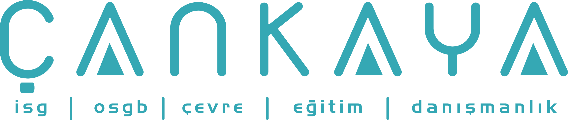 İŞBAŞI İSG KONUŞMALARI(TOOLBOX TALKS) No:  257                     			        Sayfa No: 1/1                                                                                                    İŞ MAKİNALARI OPERATÖR ÇALIŞMA TALİMATIMakineyi çalıştırmadan önce çevresi ve altı, göz ile kontrol edilecektir.Makine yağları, motor suyu ve akü asit sızıntıları olmadığına bakılarak kontrol edilecektir.Paletler, makaralar, kova ve silindirlerde gevşek cıvata, pim ve kırık olup olmadığını kontrol edin.Motor, şanzıman, hidrolik yağlar ve radyatör su seviyelerini kontrol edin.Operatör kabini içinde eksik parça olup olmadığını kontrol edin.Makinenin park freni çekili durumda iken kontak anahtarı ile motoru çalıştırın.Yarım hızda 2-3 dakika motor ve makine ısıtılırken tüm göstergeler kontrol edilecektir.Göstergelerin normal seviyesinde olduğu, arıza sinyali olmadığı gözlenecektir. Kırmızı renk lambalar Acil Stop sinyalleridir.Makine hareket ettirilip fren ve diğer grupları çalıştırılacak ve ses kontrolü yapılacaktır.Makinenin dönüşü ve boom hızları kontrol edilecektir.Gece çalışmasına çıkılıyorsa tüm lambaları ve sinyalleri kontrol edilecektir.Makinenin yakıtının seviyesini kontrol edin.İş makinesinin kaldırma kollarının elektrik hatlarına gelmemesine dikkat etİş bitiminde de makine çevresini kontrol ediniz ve emniyetli bir yere park ediniz. Varsa arıza ve eksikleri yazıp diğer vardiya operatörüne bilgi verin.Makinenin yakıt ve diğer ikmallerinin yapılacağı uygun yeri seçin.Kontağı kapatıp kapıları kilitleyerek emniyeti sağlayın.Operatör ehliyeti olmayan, görev verilmemiş diğer personelin makinenizi kullanmasına müsaade etmeyin.